Information Sheet 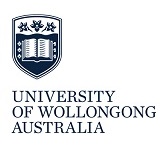 Hi!  I’m Professor Stuart Johnstone from the University of Wollongong. We are running a research study, and we’d like to invite you to be part of it.What is the study about?We want to compare 2 ways to help children with attention problems.  We need children to complete some simple tasks twice, about 11 weeks apart.  This will help us understand how completing these tasks twice affects performance.  What will you do?A few simple tasks and questionnaires on a computer.About 11 weeks later, the same simple tasks and questionnaires on a computer.A few things to knowIf you don’t want to be involved in the study after it’s started, that’s fine.  Please let your Mum or Dad know.Thanks!Professor Stuart